Együttműködési megállapodásMely létrejött egyrészről aSzimbiózis a Harmonikus Együttlétért Alapítvány, mint projektgazda cím: 3527 Miskolc, Augusztus 20 út 12, képviseli: Jakubinyi László, elnökMásrészről a ………………………………………………………….…………………… , mint együttműködőcím…………………………………………………………………, e-mail, telefon: ………………………………………………képviseli: …………………………………………………………..között az alábbi céllal és feladatokkal. Az együttműködés célja az NCTA-2014-8221-C számú, a SZOCIÁLIS FARMOK LÉTREHOZÁSA MAGYARORSZÁGON című projekt megvalósítása, széles körű szakmai és társadalmi konszenzus elérése a szociális farmok témakörében. Az együttműködés formája: véleményezés, információcsere, rendezvényeken való ingyenes részvétel, e-mail.Projektgazda vállalása:Projekt kivitelezése, koordinálása.Nyilvánosság biztosítása a program megvalósítása során A projekt eredményeinek terjesztése Új információk, hírlevelek továbbításaSzakmai anyagok közzétételeEgyüttműködő vállalása:Projekt eredményeinek terjesztése más partnerek feléSzakmai anyagok véleményezése, javaslattételA projekt szempontjából releváns új eredmények, információk továbbításaDátum:……………………………………………………………Projektgazda képviseletében:				Együttműködő képviseletében:Név: Jakubinyi László					Név:Aláírás: 							Aláírás: 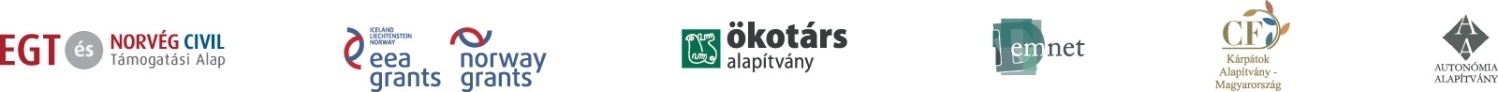 